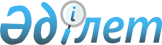 О выполнении Республикой Казахстан обязательств в рамках функционирования внутреннего рынка Евразийского экономического союзаРешение Коллегии Евразийской экономической комиссии от 13 октября 2020 года № 125.
      Приняв к сведению информацию о результатах мониторинга выполнения Республикой Казахстан обязательств в рамках функционирования внутреннего рынка Евразийского экономического союза в части обеспечения свободного передвижения лома и отходов черных и цветных металлов с территории Республики Казахстан на территории государств – членов Евразийского экономического союза, в соответствии с подпунктом 4 пункта 43 Положения о Евразийской экономической комиссии (приложение № 1 к Договору о Евразийском экономическом союзе от 29 мая 2014 года) Коллегия Евразийской экономической комиссии решила:
      1. Уведомить Республику Казахстан о необходимости исполнения статьи 28 Договора о Евразийском экономическом союзе от 29 мая 2014 года и пункта 3 Порядка регулирования доступа к услугам железнодорожного транспорта, включая основы тарифной политики (приложение № 2 к приложению № 24 к указанному Договору), при регулировании вывоза лома и отходов черных и цветных металлов с территории Республики Казахстан.
      2. Просить Правительство Республики Казахстан в течение 30 календарных дней с даты вступления настоящего Решения в силу обеспечить устранение препятствия на внутреннем рынке Евразийского экономического союза и проинформировать Евразийскую экономическую комиссию о принятых мерах.
      3. Настоящее Решение вступает в силу по истечении 30 календарных дней с даты его официального опубликования.
					© 2012. РГП на ПХВ «Институт законодательства и правовой информации Республики Казахстан» Министерства юстиции Республики Казахстан
				
      Председатель Коллегии
Евразийской экономической комиссии

М. Мясникович
